DEPARTMENT OF PUBLIC WORKS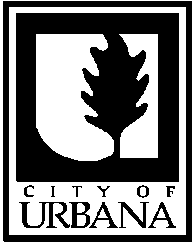 Environmental Sustainability Divisionm e m o r a n d u mTO:			FROM:	Scott R. Tess, Environmental Sustainability ManagerDATE:	January 21, 2013SUBJECT:	U-C Kilowatt Crackdown, Battle of the Buildings, or Energy Star ChallengeDescriptionThe Urbana Climate Action Plan’s Goal 1: Action 1 calls for creating “programs to encourage businesses to retrofit existing buildings.”  The U-C Kilowatt Crackdown will challenge businesses and property managers to benchmark their buildings’ 2013 energy performance on the free Energy Star Portfolio Manager and then track and improve their energy performance for 2014.  This program may be replicable the following year dependent on participation and future interest.Key PhrasesChallenge yourself to cut costs and improve performance.Fun, easy, convenient, popular.Pledge today to cut costs and avoid waste.Leading businesses are joining the Kilowatt CrackdownBenchmark,  improve, awardsDriving Participation Registration/Pledge may be conducted with an online webform and through a postcard mailed back to the City.  The postcard could be scanned or participation listed on websites serving as a public commitment.Building name, address, contact name, phone, and emailOpinion makers may be invited to offer a quote or appear in a video to establish participation as a social norm.  Newscaster, football coach, leading business personInterns may be trained to provide Energy Star Portfolio Manager support for participants to increase program convenience and actively seek out participants.Awards for top performers may follow in early 2015.Certificate for all who submit SEPBuildings achieving 10 or 20% reduction in EUIEnergy Star CertifiedGreatest Percentage EUI reductionCity Bragging Rights Award for most new Energy Star Buildings per capitaInputsES Div. staff timePlanning Div. staff timeUrbana $2,000 for advertising, printing, awardsChampaign $2,000 for advertising, printing, awardsCCRPC website and registration managementPartner Service Providers’ staff timeIGBA for small and large businessesProvide basic energy efficiency installations (CFLs, Faucet Aerators, LED Exit Signs, Pre-rinse spray valves) and help businesses attain more incentive dollars and installations through ActOnEnergy programs.Recruit ‘Energy Specialist’ interns to assist buildings with benchmarkingSEDAC for large businessesPerform benchmarking for buildings and provide recommendations for improvementsConsider amending qualifying square footage for participating buildingsRecruit ‘Energy Specialist’ interns to assist buildings with benchmarkingAmerenBusiness Energy Audits and rebatesGrant fundsBrandingPromotional PartnersChamberUBACity of UrbanaCity of ChampaignNewsEDCOutputsHandbills, advertisements, awards25 commercial buildings benchmarked15 commercial buildings reduce energy consumptionUPTV video, Smile Politely ad, News-Gazette ad, Facebook promotionPromotional speaking opportunities with Chamber, UBA, Developer’s Luncheon, CCNet, Green Drinks5 earned media in print, web, radio, tvSEPs and awardsOutcomes15 buildings reduce GHG by an average of 20%TimelineJuly 2013 Determine Ameren roleJuly 2013 Firm up partner roles, process, and website planAug. 2013 Agree partner roles and processSept. 2013 Finish website and printed pieceSept. 2013 Work with Marketing meeting to promoteOct. 2013 Invites to BenchmarkOct. 2013 Invites to lunch and learnNov. 2013 Lunch and learn with recorded ESPM 101Dec. 2013 Lunch and learn with recorded ESPM 2012014 Check-insJan. 2015 Invites to share SEPsFeb. 2015 Invites to awardsMar. 2015 AwardsAttachments: cc: 